На основании Решений Управления Федеральной антимонопольной службы по Республике Чувашия – Чувашии №021/01/18.1-829/2019 от 02.12.2019 и №021/01/18.1-823/2019 от 02.12.2019 года   администрация Мариинско-Посадского района Чувашской Республики                                                                             п о с т а н о в л я е т:1. Внести изменение в извещение о проведении аукциона на право заключения договоров продажи земельных участков (приложение № 1).2. Аукцион назначить на 12 декабря  2019 года в 16 час. 00 мин. по московскому времени в администрации Мариинско-Посадского района расположенного по адресу: Чувашская Республика, г. Мариинский Посад, ул. Николаева, д. 47, каб.311.3. Администрации Мариинско-Посадского района Чувашской Республики опубликовать информационное сообщение о проведении открытого аукциона в средствах массовой информации и разместить его на официальном сайте Российской Федерации в сети «Интернет» (http://torgi.gov.ru), на официальном сайте администрации Мариинско-Посадского района Чувашской Республики.Глава администрации Мариинско-Посадского района Чувашской Республики                                                                                              А.А.МясниковЧёваш  РеспубликинС.нт.рвёрри район.н администраций. Й Ы Ш Ё Н У                          №    С.нт.рвёрри  хулиЧёваш  РеспубликинС.нт.рвёрри район.н администраций. Й Ы Ш Ё Н У                          №    С.нт.рвёрри  хули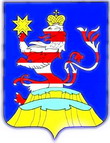 Чувашская  РеспубликаАдминистрацияМариинско-Посадского районаП О С Т А Н О В Л Е Н И Е03.12.2019г. № 886г. Мариинский  ПосадЧувашская  РеспубликаАдминистрацияМариинско-Посадского районаП О С Т А Н О В Л Е Н И Е03.12.2019г. № 886г. Мариинский  ПосадО внесении изменения в постановление администрации Мариинско-Посадского района Чувашской Республики от 17.10.2019 года №757 «О проведение аукциона по продаже земельных участков, находящихся в государственной неразграниченной собственности»О внесении изменения в постановление администрации Мариинско-Посадского района Чувашской Республики от 17.10.2019 года №757 «О проведение аукциона по продаже земельных участков, находящихся в государственной неразграниченной собственности»О внесении изменения в постановление администрации Мариинско-Посадского района Чувашской Республики от 17.10.2019 года №757 «О проведение аукциона по продаже земельных участков, находящихся в государственной неразграниченной собственности»